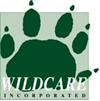 ACTIVITY –  Collecting Road-kill Tasmanian DevilsINHERENT RISKSTraffic collision, chemical injury, biological infection (virus, bacteria and tissue)INHERENT RISKSTraffic collision, chemical injury, biological infection (virus, bacteria and tissue)LEGAL REQUIREMENTS (INCLUDING AUSTRALIAN STANDARDS)LEGAL REQUIREMENTS (INCLUDING AUSTRALIAN STANDARDS)ADDITIONAL SAFETY REQUIREMENTS/MEASURES•    Park off the road in safe area. Avoid bends.•    Put vehicle hazard lights on.•    Pace hazard signs at both sides of recovery site.•	Wear reflective vest, stay in view of traffic and constantly monitor traffic conditions. If accompanied have partner monitor traffic conditions.•    Always bend from the knees when lifting objects.•    Always wear gloves, goggles, filtration mask and waterproof apron.•    Do not touch devil with anything but the plastic bag it is to be placed in.•    Ensure any pre-existing wounds you have are covered.•    Wash hands thoroughly after contact.•    Use chemicals only as directed on the container label.•    Use original chemical containers only.•	After delivery of animal to Vet, wash anything non-disposable that has touched the devil in a 1:30 dilution of Virkon or bleach. Wash hands thoroughly with a soap such as Microshield (the vet may be able to supply you with these)ADDITIONAL SAFETY REQUIREMENTS/MEASURES•    Park off the road in safe area. Avoid bends.•    Put vehicle hazard lights on.•    Pace hazard signs at both sides of recovery site.•	Wear reflective vest, stay in view of traffic and constantly monitor traffic conditions. If accompanied have partner monitor traffic conditions.•    Always bend from the knees when lifting objects.•    Always wear gloves, goggles, filtration mask and waterproof apron.•    Do not touch devil with anything but the plastic bag it is to be placed in.•    Ensure any pre-existing wounds you have are covered.•    Wash hands thoroughly after contact.•    Use chemicals only as directed on the container label.•    Use original chemical containers only.•	After delivery of animal to Vet, wash anything non-disposable that has touched the devil in a 1:30 dilution of Virkon or bleach. Wash hands thoroughly with a soap such as Microshield (the vet may be able to supply you with these)EQUIPMENT REQUIREMENTSLarge Plastic bags, gloves, filtration mask, safety goggles, waterproof apron.EQUIPMENT REQUIREMENTSLarge Plastic bags, gloves, filtration mask, safety goggles, waterproof apron.PRE-REQUISITESPRE-REQUISITESBRIEFING REQUIREMENTSBRIEFING REQUIREMENTSADDITIONAL PROJECT-SPECIFIC SAFETY PROCESSES/REQUIREMENTSList any additional safety measure you will be implementing specific to your projectADDITIONAL PROJECT-SPECIFIC SAFETY PROCESSES/REQUIREMENTSList any additional safety measure you will be implementing specific to your projectRISK ASSESSMENT AND RATINGLIKELIHOOD                                CONSEQUENCE                           RATINGRISK ASSESSMENT AND RATINGLIKELIHOOD                                CONSEQUENCE                           RATING